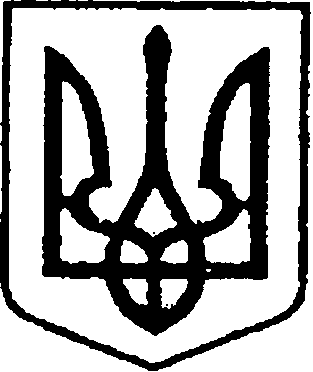 УКРАЇНАЧЕРНІГІВСЬКА ОБЛАСТЬМІСТО НІЖИНМ І С Ь К И Й  Г О Л О В А  Р О З П О Р Я Д Ж Е Н Н Явід 05 травня 2023 р.		                   м. Ніжин    	                              № 107Про оголошення Подяки міського головиВідповідно до статей 42, 59 Закону України «Про місцеве самоврядування в Україні», Регламенту виконавчого комітету Ніжинської міської ради Чернігівської області VІІІ скликання, затвердженого рішенням Ніжинської міської ради Чернігівської області VІІІ скликання від 24.12.2020р. №27-4/2020, розпорядження міського голови від 15.04.2015 р. №47 «Про встановлення заохочувальних відзнак міського голови та затвердження Положення про них»: 1. Оголосити Подяку міського голови за високий професіоналізм, відданість справі,  своєчасне та об’єктивне висвітлення діяльності Ніжинської міської ради та з нагоди професійного свята – Дня журналіста:1.1. Колективу ТОВ «МЕДІА-ЦЕНТР «ВІСТІ»;1.2. Колективу  ТОВ ТРК «ТІМ».2. Оголосити Подяку міського голови за багаторічну сумлінну працю, високий професіоналізм, активну участь у розвитку інформаційного простору Ніжинської громади та з нагоди професійного свята – Дня журналіста:2.1. КУЗНЄЦОВІЙ Дарині, журналісту ТОВ «РЕДАКЦІЯ ГАЗЕТИ «СВІДОМИЙ ПОГЛЯД»;2.2. ГРИЦОВІЙ Вероніці, журналісту інтернет-видання Nizhyn Post;2.3. ГУК Ользі, начальнику сектору взаємодії із засобами масової інформації (пресцентр) відділу інформаційно-аналітичної роботи та комунікацій з громадськістю виконавчого комітету Ніжинської міської ради;2.4. КУЛИКУ Андрію, головному спеціалісту сектору комунікацій з громадськістю (медіацентру) відділу інформаційно-аналітичної роботи та комунікації з громадськістю виконавчого комітету Ніжинської міської ради.3. Сектору з питань кадрової політики відділу юридично-кадрового забезпечення апарату виконавчого комітету Ніжинської міської ради (Людмила КУЧЕР) забезпечити оприлюднення цього розпорядження на сайті Ніжинської міської ради протягом п’яти робочих днів з дати прийняття.4. Відділу бухгалтерського обліку апарату виконавчого комітету Ніжинської міської ради (Наталія ЄФІМЕНКО) забезпечити виконання цього розпорядження у частині видачі бланків Подяк та рамок.                      5.  Контроль за виконанням цього розпорядження залишаю за собою.Міський голова 		                                                         Олександр КОДОЛА